LA EMPRESANombre: Itzel Montserrat Mendoza ZunoGrado: 3A BachilleratoMaestro: Jaime Ramos GuerraActividad 3Avance de producto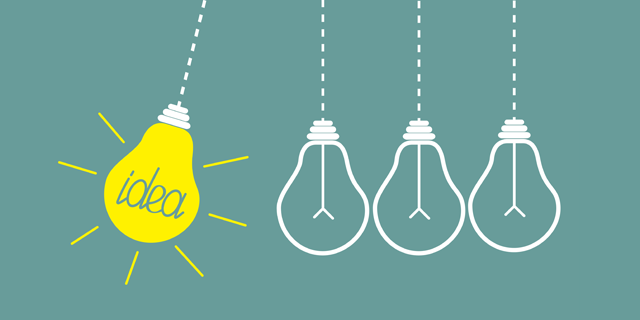 Precios:Té de frutos rojosTé $40Fresas $60Frambuesas $50Manzana 1 kilo $40Arándano $30Menta $7Té de fresa con vainillaTé $40Fresa $60Vainilla $30Menta $7Té de arándano con yerbabuenaTé $40Arándano $30Yerbabuena $7Menta $7Precio de venta:Recipientes $400Frutos rojos $30Fresa con vainilla $20Arándano con yerbabuena $10Costos de publicidad:Lonas: $200